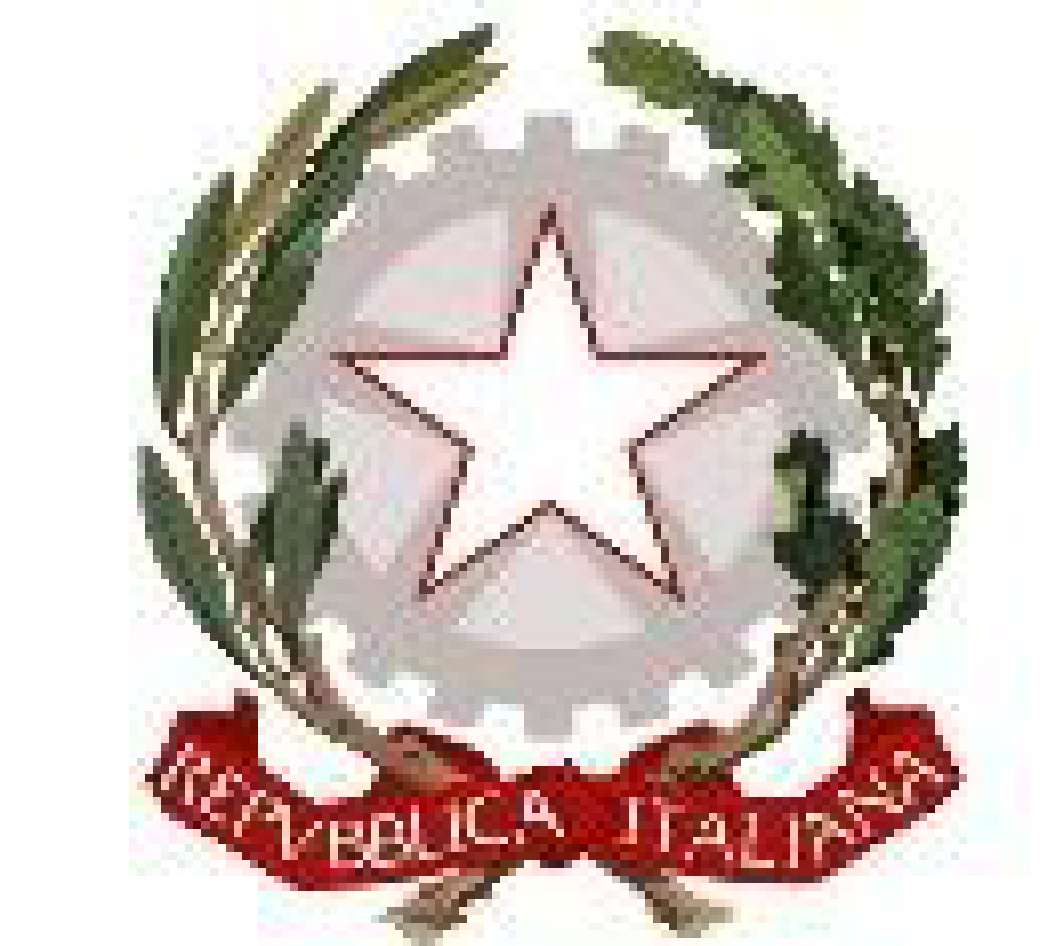 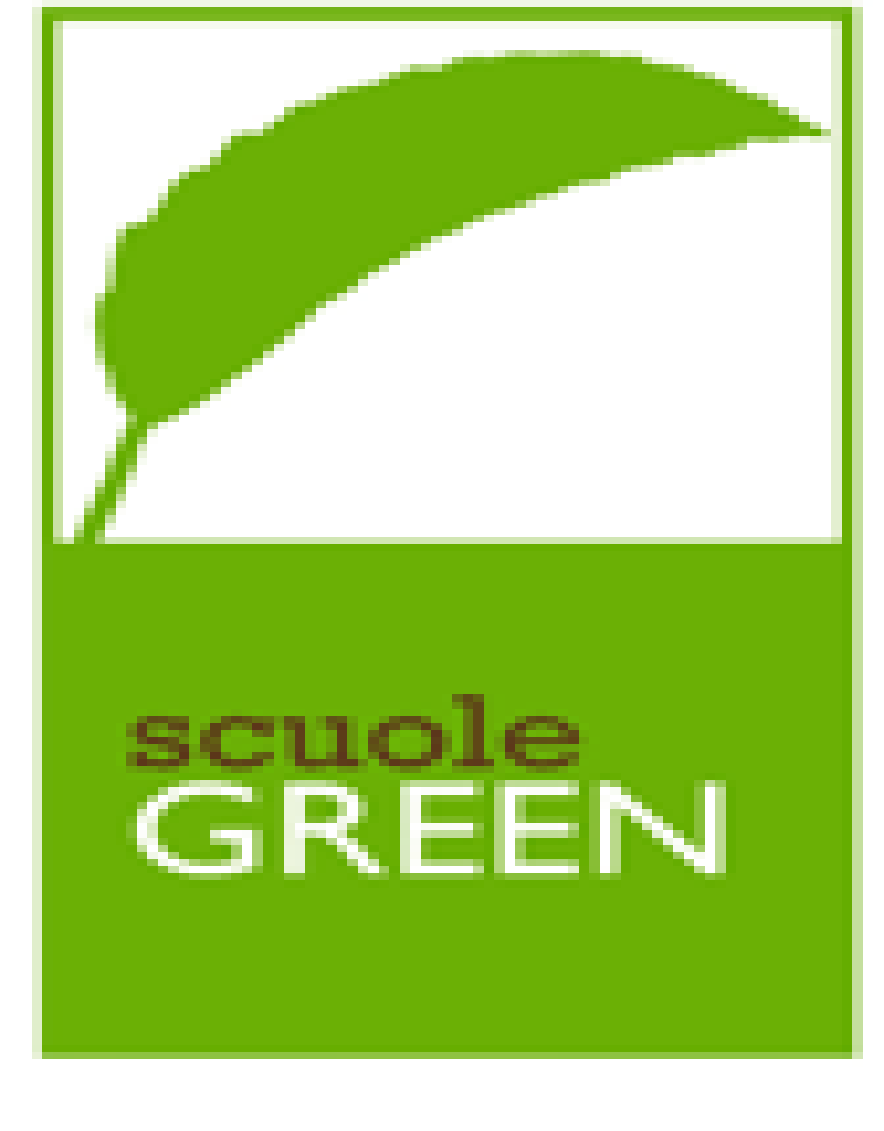 ISTITUTO COMPRENSIVO N. 19 BOLOGNACodice Meccanografico: BOIC87800G   Codice Fiscale: 91357350379Sede legale: Via d'Azeglio n. 82, 40123 Bologna Tel. 051/584082 - 051/330374 - e-mail:  boic87800g@istruzione.it - PEC: boic87800g@pec.istruzione.itSito web: www.ic19bologna.edu.it     -Codice Univoco per la fatturazione elettronica: UF8F2Z - Scuola dell’Infanzia e Primaria “I.O.R.”, via G. C. Pupilli n. 1, 40136 Bologna - Tel. 051/6366132               Scuola Primaria “Adele Cremonini-Ongaro”, Via Bellombra n. 28, 40136 Bologna - Tel.051/585828Scuola Primaria “Mario Longhena”, Via di Casaglia n.41, 40135 Bologna - Tel. 051/6143644Scuola Secondaria di I grado “Lavinia Fontana”:  sede Via D'Azeglio n. 82, - Tel. 051/582283 Alla Dirigente Scolastica dell’IC 19 Bolognae p.c. alla DSGAOggetto: DICHIARAZIONE PERSONALE ESPERTO ESTERNO di intervento didattico da parte di personale esterno esperto/genitore di alunno/ volontario A TITOLO GRATUITOCognome e Nome  :___________________________________________________________________data e luogo nascita ____________________________________ cittadinanza:____________________ Residenza:_______________________Via__________________________CAP__________________Tel:_______________ cell.____________________ Cod. Fisc ________________________________Riconosciuto con documento:________________________________________________________DICHIARAdi intervenire nei seguenti giorni ed ore e nelle seguenti classi, in qualità di esperto/genitore di alunno/ volontario a titolo gratuito:DICHIARA INOLTREDi prestare l’opera a titolo gratuitoDi provvedere autonomamente alla stipula dell’assicurazione contro eventuali infortuni durante lo svolgimento dell’attività e che non ha nulla a pretendere per qualsiasi danno dovesse subire la propria persona nello svolgimento dell’attività di volontariato all’interno dell’istituto scolastico.Di autorizzare la scuola al trattamento dei dati personali nei limiti e per gli scopi consentiti dalla legge;Di aver preso visione del Regolamento d’Istituto, del Documento di Valutazione dei rischi e  del Piano di evacuazione  del plesso.Di mantenere la riservatezza rispetto a dati e informazioni di cui venisse a conoscenza durante lo svolgimento dell'attività.Data______________						Firma ________________________Il/la docente referente del progetto o dell’attività                          _________________________La/i referente/i di plesso                                             ____________________________________DataoraClassi coinvolteprogetto o attività  svolta